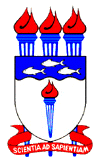 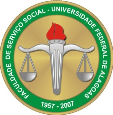 UNIVERSIDADE FEDERAL DE ALAGOAS	      FACULDADE DE SERVIÇO SOCIALPROGRAMA DE PÓS-GRADUAÇÃO EM SERVIÇO SOCIAL – PPGSSDados do Participante Externo Participante Externo EstrangeiroSim  (     )        Não (     )Tipo de Documento: CPF  (     )    Passaporte   (     )Número do Documento: Nome: Data de Nascimento:Sexo:        País do Documento:Nacionalidade:Bolsa de Produtividade e Pesquisa:E-mail:Instituição de Ensino de OrigemInstituição de Ensino de OrigemO participante é vinculado à uma Instituição de Ensino Superior? Sim  (     )        Não (     )Instituição de Ensino Superior:TitulaçãoTitulaçãoParticipante Externo Titulado na IES do Programa?Sim  (     )        Não (     )Nível:Ano da Titulação:Área de Conhecimento:País da Instituição:Instituição: